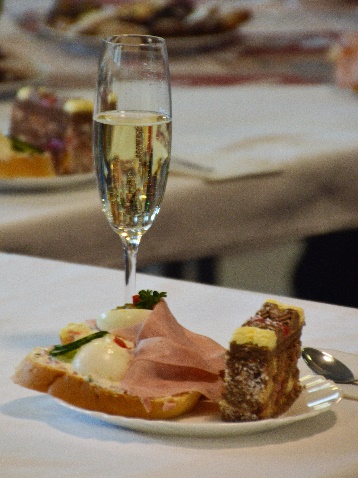 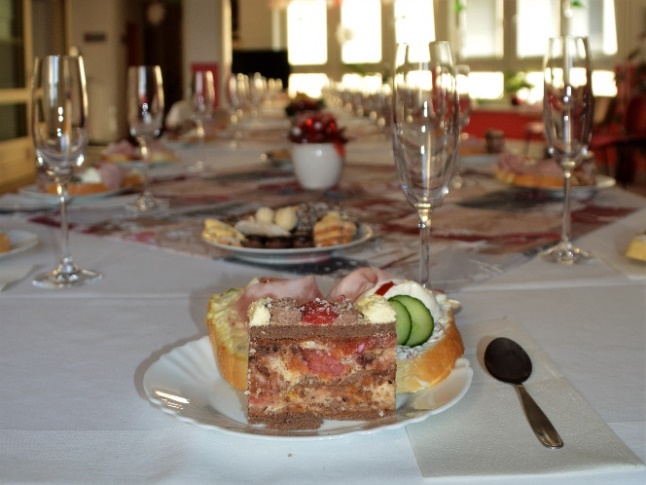 Program aktivit na 1.týdenPondělí   3.1.2022				      svátek má RadmilaDopolední aktivityskupinové cvičeníOdpolední aktivityčtení na pokračování, individuální cvičeníÚterý      4.1.2022		                svátek má DianaDopolední aktivityskupinové cvičení, společenské hryOdpolední aktivityindividuální cvičení, motopedStředa     5.2.2022		               svátek má DalimilDopolední aktivityskupinové cvičení, trénování paměti		Odpolední aktivitymotoped, trénování pamětiČtvrtek   6.1.2022      svátek má Kašpar, Melichar a BaltazarDopolední aktivity                            příprava pohoštění		Odpolední aktivity                            povánoční posezeníPátek       7.1.2022      				         svátek má VilmaDopolední aktivitypříprava pohoštění		Odpolední aktivitypovánoční posezeníZměny vyhrazeny, dle počtu personálu. Děkujeme za pochopení